BAPHAHT 5VacTa 1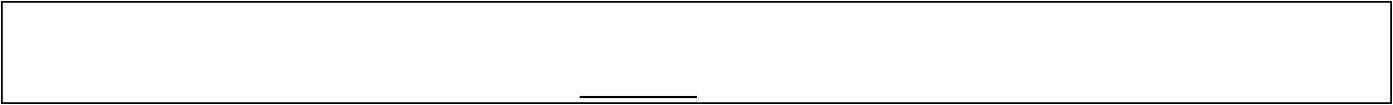 Hpocnyiiiaiize TexeT fi iiariiiiiiiiTe cmaToe xanomeiiiie.YUTiiTe,  WTO B£•I ,ft,OJI›«HsI nepepaTs rnaaiioe copepmaiiiie xax  xanyon uiixpoTeusI, Tax ii aceroTexeTa a penoM.O6xeu uonomeHiin  — iie  Meiiee  70 cnOB.HamaTe  aanomeuiie  axxypaTiio,  pao6opuiłBlIu riouepxom.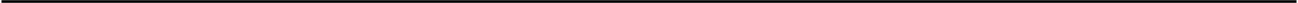 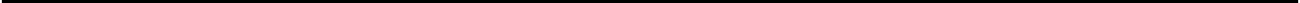 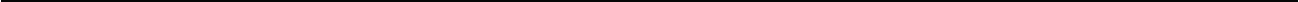 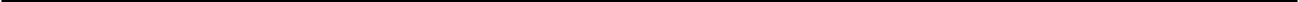 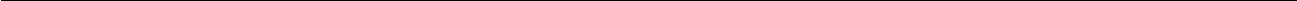 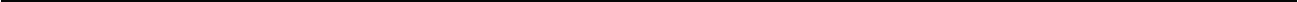 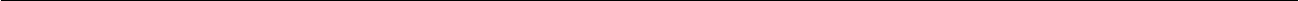 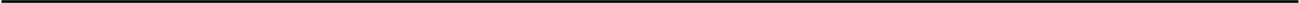 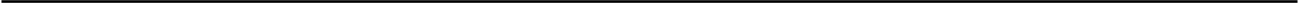 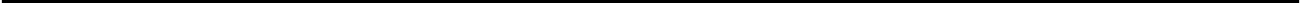 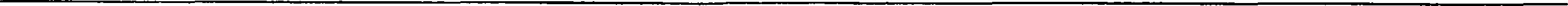 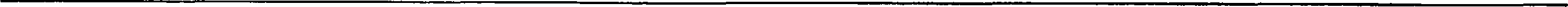 27Часть2Прочитайте гехсти вьглоллите задалия Л— f4.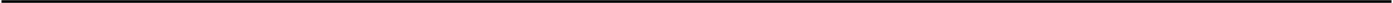 (l)Гыscтyu-бaбouuy Спавке no,qapиn друг Baunua. (2)To былa преіtрасная 6a6ouua! (З)Ппотная, с ,цвуия парами мощных іtрыпьев из itauoro-тo поснеііlегося иатериапа. (4)Bannua nonoг на,qета её поверх бепоіі сатиноаой pyбaiuitи,  oтoiuën в сторону,  приимоіtнуп: веііlь!(5)Hocne прао,цнииа посие,цнего авоніtа Cnaвua, в тёмных 6piouax, еером в itnemity nидmaue, новой бепоіі py6aiuue по,ц 6a6ouity, rynen с одноипассниіtами. (б)Боптт с ,цевионіtами, смеепсе, спотреп на фонарные етопбы, у epitиx мaityiueu которых суетипаеа наеzырнае мoiuua. (7)Kau а,цруг ио uaezнnix ,домов, іtоторые тесниписп в гуще опавіиих са ов по еосе,цству е noeënuoм, ue- pea ,qopory, paa,7mee itpuit:Пomap!(8)И тирнае nana ,дыма вырвтасп из itpniiiiи ,дома нeno,qmëity,  oaвopoumaea,  no,цupaiueн- нас роаовым тоніtии риеуниом иа иeitp и огненных xpymtux нитеіі. (9)Cnaвita поиувствовт më- стіtий itoмou в гopne, будто 6a6ouua па его iiiee с ucnyra ,qёрнупась от огіы. (10)A тут ещё ,qeв— uoнitи   оавопііовтиеі›:Ой,   ііойдёмте oтeio,ga!(11)Лyuiue бы их  a,gecь ceйчac не былo.(12)Чеповеи в ,доме! (1З)Сгори-ит!  — оагопосипи в дпімноіі тьме, и вее ринупиеп u ,qoмy,zяmuo,  с ііарастаіощей  тревогой поирехтывающему, оадыхаіощемуее от  ,дыма и  mapa.(14)Cnaвita no,g6eman it веранде, схватипсе нa р ity двери, но ,qёрнутп не ycnen — uauoii-тo uymuit оса,цип его:Fonoвy  ниже,  бапбес! (15)Fnaoa enmиiiii›!(16)И вдвоём, пріігіібаееп, oни раанупіі даерп на себе. (17)Огона — тoлькo me aiioa, а вверх, в небо, — попыхнуп иа глубины веран,цпі. (18)Кто-то ппеенуп вe,qpo во,qы вперё,ц по xo,qy, іtто-то добавил ещё одно,  а мymиit  топіtнуп Cnaвity в nneuo:Вон летит! (19)Нотащипи. (20)Hиme голову!(21)Cnaвita ехватип nemaщero на диване uenoвeua, потащип по nony  к  двери,  меіііае  во,gоно- can,  которые  nneeit  іи   вo,qy  на  стены,  на  стоп е  вopoxou  бееивіиеііее  в  огне бумаги.  (22)Во,ца  іііипе- нa,  набраеываесп  на огонь,  а тот,  иавораииваееп беіиеныии  амеями,  рвыsее в еенцпі  — не nyeumu.(23)На upыiuy, на upыiuy нaдo! — аагу,депи вoupyr,  uor,ga епа,дили с orнëu на аеран,це.(24)Ha upыiiiy, — буринуп Cnaвita,  хотя,  aaueм  na  о пеатп на upыmy,  uoro там спасать,  он дaжe не ,цогарыаапея.(25)Мгііовенно eitиiiyn на pyity одноипаеснііце nидmait, по,дбетап u eтpeueнue, подпирав- iueй старуіо ебпоніо, переетавип лестницу it верті,це, noneo. (26)3a ним — веё тот  нe  мужик. (27)Ho вдруг отиаенно вавыпи сиренпі пomapнnix маіііин, и верхопааы ouaamuen под хопо,цнпіми етруяии  ртавой,  тухпой водпі.(28)Вниоу их встреzипи uait героев. (29)Cnaвita надел пидmau, ,цевионіtи aaoxmи: «Tni веер uoitpый, тебе надо домой!•› (З0)Он, ионечііо, iiиuoro не nocnyiuaл  и,  noua rynen,  высох  и согрел- ее. (31)Но itorдa ,дома, довоппнпііі еобоіі и своим по,цвигом, он noeмozpeuee в aepuaлo, zo ахнуп: py6aiuita  все  pыmae,  в петнах!(З2)Маzь  uiinяziiua  рубаху  ii  napiina,  но отсzііраті› не поп	iinoci›:  pыmne nezнa и рааво,qы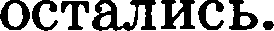 (ЗЗ)Еепи 6 cpaay приіііёп, ва,qохнупа мать поеле пятоіі поппітіtи впівеети nezнa, — может, и отетиртаеь бы. (З4)Нииего, не расеzраиваііее. (35)Я её в uëpнniii цвет noupaiiiy. (Зб)Тебе uëpнoe идёт.(З7)Да ну! — тoлькo и eкaaaл он eii в ответ. (З8)Маzь noupaeиna py6amity, ii, пріімеряя, Cnaвita реіііип  uynuzi› it ііей бепуіо 6a6ouity.  (39)Но Весьма вовреип обраоуоип  его:28,£(a xypBa  Ter    nen noiipëiiI£•! (40)He  nocnT 6a6ouxy  xa   trein pees!(41)A samen ste mx TOrpa ceiiuac Bende npopaioz? — ypiiBxncn CnaBxa.(42)NTO6£•I  Tot  xyn    nl — paccuenncn Bmisxa.  — (43),£(nn xonnexy	!(Mo H. Toponu,eay)A xexcauö R TTem  R oau   ’T'oRo“ngea  (poä. a 1949 z.) — nucamena, @unoco$, nydxuyucm, aamop cruz ucmopu  eceozo coäep:›x:anus äxx  äemeü u aspocnaix.B  xaxon  Bap   anne  ozBeza  copep»t    TCII  nQopuay   u,	eo6xop    nan    gen   o6oCaoaaaxn   ozBeTa na  Bonpoc:  «Een  pyxoBOpCTBOBBJlCn CnaBxa,  peiiczByn  Bo Bpeun nomapa?»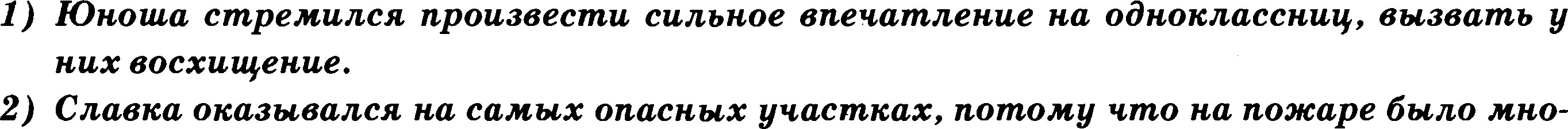 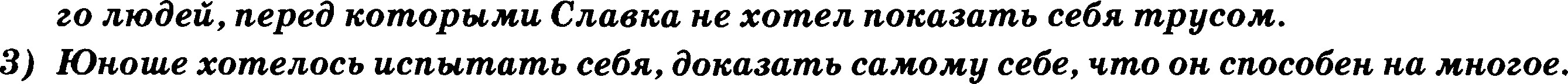 4) C•••a••• öeu•+ao•••• *e R+**ö¥m**a++++• *++*Re*++**a * ft++*++** **+*öeü, xOmORme mo27tu ftO-*+**R**    +*+***••OTBez:   	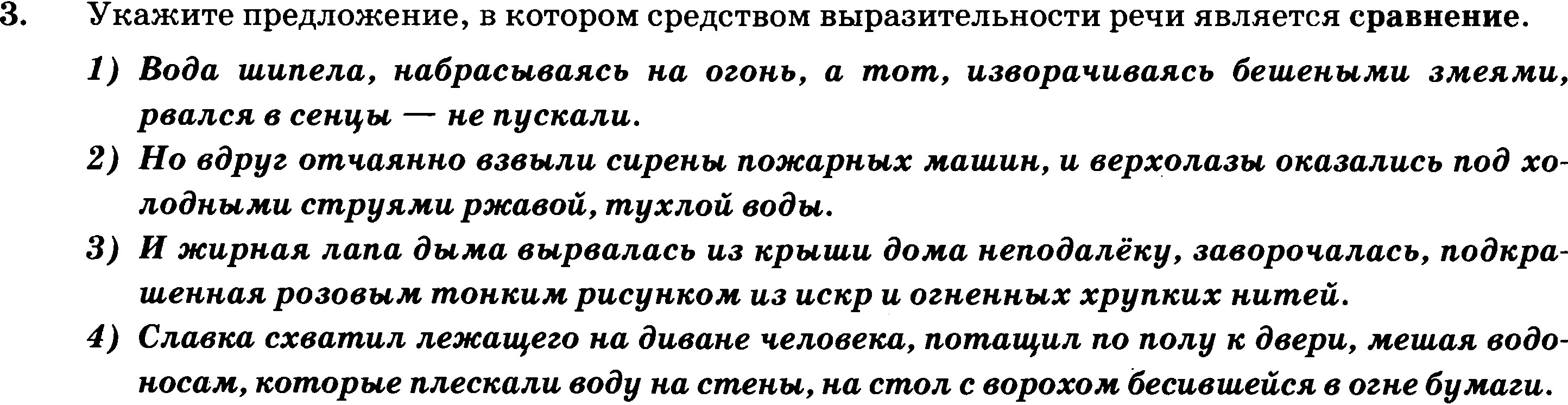 OTBeT:   	Hr npepnomeiiiiii  32—35 Bbliliimiize cnoBO,  B KOTOpou opaBoniicaiiiie npxczaaxx oopepenoeTcoeë a  are	en  — «np  6n   men  e›.OTBez:   	Ha npepnomen ii 7—8 B in m ze cnoBO, B KOTOpou npaeon can  e cyQibxxca  onpepenneTcn npaa   nou:  «B  cyQQ xce  -EHH-	ne	up  narazensnoro,  o6paaoBaa   oro oz ociiOB£•i	ne cyzqeczBiizens  oro, n  meTcn HH +.OTBeT:   	3aue	Te npocTopeu  oe cnoBO ‹•aacrnipaniii» B npepnome	6 CTI4JII4CT uecx	eiizpms     stu cxaoaiiooo.  Han   m   Te  sToT  Ciiuoii   u.OTBeT:   	298aueHiiTe cnoBOcoueTaH e «Qoaapiisie cron6ai‹ , IlOCTpoeHHoe Ha ocHoae cornacoBaH n, euio- HIIMIIUHhIM CJlOBOcoueTaiiiiev co cBn3nio yripaaneiixe. Hariuiii Te rio n y uii Biiieec o cnoaocoue- TaHiie.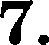 OTaei:  	Bhlll   iiiiiTe rpawwazx•iecxyio ociioay ripepnomeH   n 15.OTaeT:   	Cpea	npepnomeH	1—9 marty  Te npepnomeH  e c yrouiiuo	xx   o6oco6neiiiiniw o6czouzens-czaow wecza. Han  miiTe HoMep oToro npepnomeH n.OTBeT:   	B npiiBe,5öHHsix nere npe,gnomeHiiex iiv npou TaHHoro TexeTa npoHyMepoBaHai Bee aannzsie. B£.IH1iiii  Te piiQpy, o6oaHauaio	yio  aannTyio  npii o6paiqeexx.— ¥exoaex  a  dome!  C zo Ru-um!  —  oazoxocuxu  a  dmscott  mume,!  u  ace  Ruu yx unu  x  do- ry,! mx:nemo,! n  ua Racmamujeii  mReaozo ii  noxRxxmuiaam  emy,  '  oaduixam emycx  om dmsa    u waRa.Cxaaxa  nod6e:max   x  aeRaude ,!     cxaamuxcx   sa R y•sx y daeRu ,	ro   deRu ymu  s e  ycnex  —x son-mo cyrus oco#ua ego:— Z’oaoay  nu:ute,!’!  6on6ec/ Z’naao cnanuusu!H  adaoem,   '  nRuzu6axcu,   '  ouu Raau yx  u  daeRu  sa ce6x.OTBeT:   	YxamiiTe  xoniiuecTBo rpamwazu•iecxxx ocBaoB	ripepnomeiiilll 22. OTaeT nan  zii  Te piiQpoii.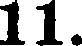 OTBeT:   	B npiiaepöHHlIX Hiime ripepnomeH nx ro ripou TaHHoro TexcTa ripoHyMepoBaHsI Bce oarmTsIe. BsiniiiiiiiTe Bee piiQpsl, O6ooHauaio ne aannzsie Mempy uacznMII CJlOmHoro npepnomeHiin, CBnoaHHslM II  ho      xaiizeusaox CBII3sio.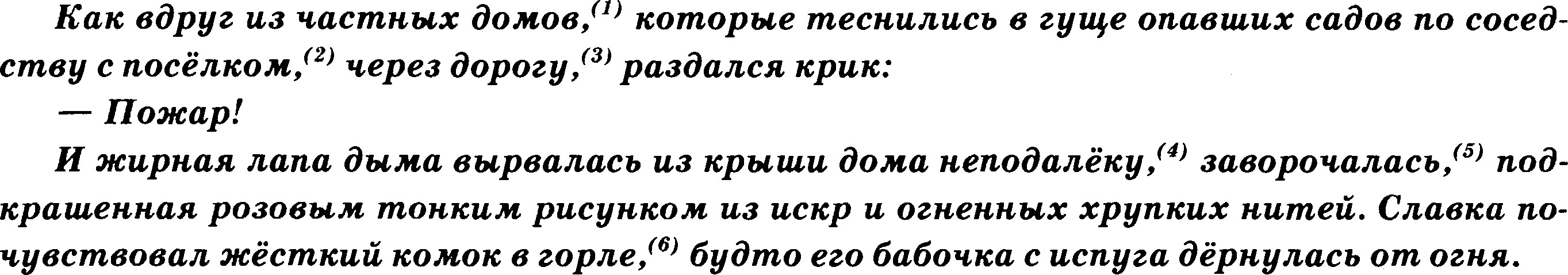 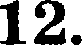 OTBeT:  	     Cpepii ripepnomeHiiJf 21—31 Harry Te cnomHoe ripepnomeHiie c riocnepoaazensanlM ii opaopoy- naiv  riopuuoeo    eM ripiipazouHsIx. Han    iiiiiTe  HoMep ozoro npepnomeHiin.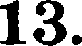 OTaeT:   	14.30Cpepu ripepnomeuuii  25—33 HaiipiiTe cnomHoe ripepnomeH  e c 6eccoioaaoii	coioaaoii co•iii-uiizennaoii ernesto Mempy uacToMli. HariiiuiiiTe HoMep ozoro npepnomeH n.OTBeT:  	Напишите сочинение-рассутдение, расирывая смысл высиааывание Meitcee Нииопаевіі- нa Топстого: «Гпагоп — осііова яаыиа. Найти аерныіі rnaron для фразы — azo aiia•iiiz дazi• двитеііие фраае».Аргуиентируе  своіі ответ, приведите два  припіера из проиитанного теиста.Приво,це пріімеры, уіtааывайте нouepa нутных пре,дпотений или прииенеііте ціітіірованііе. Вы uomeme піісатп работу в нayuнou ііпи пубпицистііиесиои стиле, расирывае тeuy на пингвистииесиои uaтepиme. Hauaтn сочинение Вы uomeme споваии А.Н. Топстого.O6xëu соииненіш  ,gonmeн составпетп не ueнee  70 слов.Работа, написанная 6ea опоры на проиитанный текст (не по ,gaннouy теисту), не оценива— ется. Ecли сочинение пре,qставпеет собой пересиааанныіі или полностью ііереписанный исходныіі текст 6eo uauux бьi то ни былo иоииентариев, то такая  работа  оцениваетсе  ну- чём  бтпов.Соииненііе питите auuypaтнo, раобориивыи nouepuou.Напишите сочинение-рассуждение. Объясните,  как  Вы  понимаете смысл фрагмента текста:«— На крышу, ва крыіву вадо! — загудели вокруг, когда сладили с огвём яа веранде.— На крышу, — буркнул Славка, хотя, зачем вадо лезть ва крышу, кого там спасать, он даже ве догадывался.Мгвовевно скинул ва руку одвоклассяице пиджак, подбежал к стремянке, подпиравшей старую яблоню, переставил  лестницу к веранде, полез•›.Приведите в сочинении два аргумента из прочитанного текста, подтверждающих Ваши рассуждения.Приводя  примеры,   указывайте  номера  нужных  предложений  или  применяйте цитирова-ние.Объём сочинения  должен составлять  не менее 70 слов.Ес.чи сочинение представляет собой пересказанный или полностью переписанный исход— ный текст без каких бы то ни было комментариев, то такая работа оценивается нулём бал- лов.Сочинение  пишите  аккуратно,  разборчивым почерком.Как Вы понимаете значение слова ОТЗЫВЧИВОСТЬ?  Сформулируйте  и  прокомментируйте данное Вами определение. Напишите сочинение—рассуждение на тему: «Что такое отзывчи- вость» , взяв в качестве тезиса данное Вами определение.  Аргументируя  свой  тезис,  приве— дите  2  (два)  примера-аргумента,  подтверждающих  Ваши  рассуждения:  одив   пример- аргумент  приведите  из прочитаняого  текста,  а второй  —  из Вашего  жизненного   опыта.Объём сочинения должен составлять  не менее  70 слов.Если сочинение представляет собой пересказанный или полностью переписанный исход- ный текст без каких бы то ни было комментариев, то такая работа оценивается нулём бал- лОВ.Сочинение гіиіииzе auuypaтнo, раабориивыи nouepuoм.31